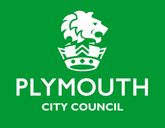 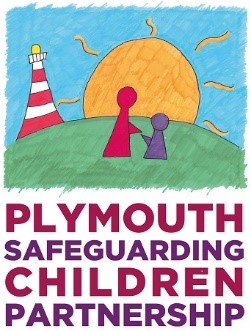 PEER GROUP CONFERENCE AGENDAAdolescent Safety Framework – responding to exploitation and harm outside of the home.IntroductionIntroductions and apologies.Chairs welcome and Framing of the ASFConsent and confidentiality statement.Purpose/ Reason for the meetingReferrer to outline areas of concernReview of the agreed Action Plan (Review meetings only)To review progress of the agreed action planReview Mapping informationIdentifying the group/ relevant individuals identified at the mapping meeting held prior to conferenceImmediate Safeguarding issues for considerationDoes this need to be a Complex Strategy? (If it is identified as a Complex Strat, and there is a need for Child Protection investigation record of meeting to be recorded on strategy form).Consideration of threshold for S47 investigations?Identification of any adults of concernAny legal or criminal investigations that need to be consideredProfessionals to share relevant information regarding the Peer GroupPolice and partner Agencies to Share Information relating to the group with wider partnership.Group composition and dynamicsAssessment of the groupConsideration of relationships, fellowship, leadership, connectivity with other groups,Behaviour/activity of the groupWhat are we worried about for the group? Vulnerabilities and risks.What’s going well for the group? Strengths, protective features, assets, developing the resilience of the group,  What will safe look like for the group? Outcomes to support the groupContexts for considerationLocations, spaces and places, including digitalConsideration for other context forums – neighbourhood / schoolChairpersons SummaryBrief summary of the risks and protective factors identified and the viability of any plan. Identification of significant harm threshold (if considered a Complex Strategy whereby investigation and s47 enquires need to be considered – refer to guidance)Safeguarding and welfare planningClarification of outcomes -  what safe would look like?Identification of actions, by who and when.Review mechanism to be agreedVersion 1: September 2021